How to:  Run the Class/Course Fee Annual ReportStepStepActionAction11From your my.boisestate.edu menu, select “Reporting Services”From your my.boisestate.edu menu, select “Reporting Services”22Select “Login to MyInsights”NOTE:  To bypass the my.boisestate.edu,  you may also navigate to:  https://biinside.boisestate.edu/reportsYou will be required to loginSelect “Login to MyInsights”NOTE:  To bypass the my.boisestate.edu,  you may also navigate to:  https://biinside.boisestate.edu/reportsYou will be required to login33Select Main Student Data Reports , Student FinancialsSelect Main Student Data Reports , Student Financials44Select Course Fee Annual Report Expenses
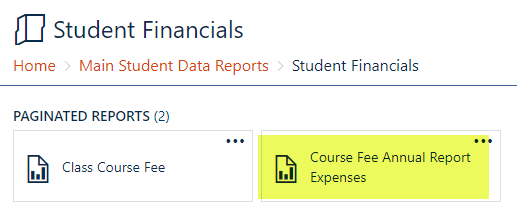 Select Course Fee Annual Report Expenses
5The only year now accessible is 2018, but you will select your Fund Department CostCenter (FDCCC) from the drop down.  Then  select “View Report”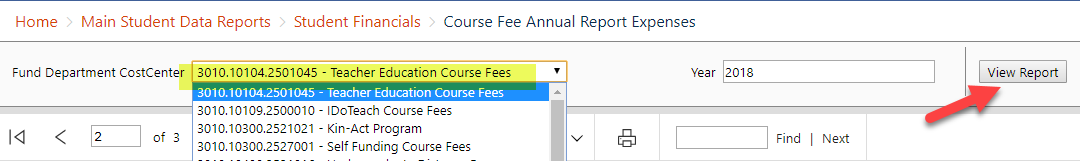 The only year now accessible is 2018, but you will select your Fund Department CostCenter (FDCCC) from the drop down.  Then  select “View Report”6Notice that there is more than one page to your report, and you may need to scroll through the report to see all pages.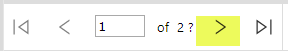 Notice that there is more than one page to your report, and you may need to scroll through the report to see all pages.7You will also want to save the report to Excel to see it in it’s entirety: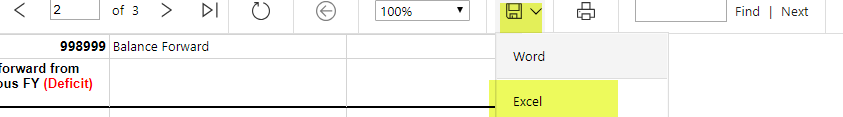 You will also want to save the report to Excel to see it in it’s entirety:8The report has three sections:  1) Revenue/expense information for the FY; 2) the summary, discussion, and certification form you will need to complete; 3) the enrollment information.The report has three sections:  1) Revenue/expense information for the FY; 2) the summary, discussion, and certification form you will need to complete; 3) the enrollment information.9101112End of Procedure.End of Procedure.